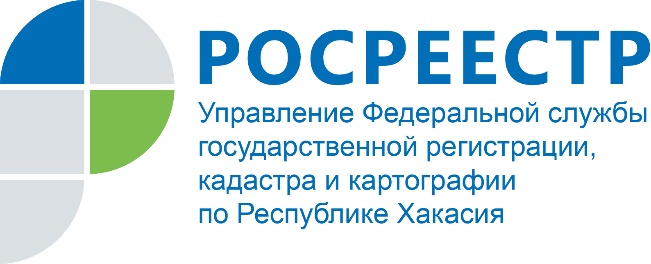 РОСРЕЕСТР ИНФОРМИРУЕТСпециалисты Управления Росреестра по РХ отвечают на вопросы жителей Хакасии.Вопрос: Что делать, если я купила квартиру, отдала деньги, а продавец уклоняется от государственной регистрации?Ответ: Если одна из сторон сделки уклоняется от проведения государственной регистрации, то суд вправе вынести решение о регистрации такой сделки по требованию другой стороны. Следовательно, покупателю необходимо вначале обратиться в суд, а затем представить решение суда на регистрацию своего права. Есть еще такие ситуации, когда продавец умер, тогда покупателю для проведения регистрации своего права также необходимо обращаться в суд. В случае заключения договора купли-продажи в нотариальной форме, действующим законодательством предусмотрена обязанность нотариуса предоставить документы самостоятельно. Вопрос: Как внести запись в ЕГРН о невозможности государственной регистрации без личного участия?Ответ: Во избежание мошеннических действий со своей недвижимостью, законодательством предусмотрено внесение в Единый государственный реестр недвижимости (ЕГРН) записи о невозможности осуществления без личного участия правообладателя государственной регистрации перехода, ограничения права, обременения объекта недвижимости, прекращения права на объект недвижимости.Для этого нужно обратиться в офис Кадастровой палаты или МФЦ с соответствующим заявлением на принадлежащие Вам объекты недвижимости.Получив такое заявление, государственный регистратор вносит в ЕГРН информацию о невозможности государственной регистрации без личного участия правообладателя.  Указанные действия производятся без взимания государственной пошлины, в течение 5 рабочих дней.При наличии такой записи в ЕГРН в случае обращения за государственной регистрацией иным лицом, не собственника недвижимого имущества, документы будут возвращены без рассмотрения. Вопрос: Где и как я могу получить сведения о кадастровой стоимости своего земельного участка? Ответ: Чтобы получить официальные сведения о кадастровой стоимости объекта недвижимости, необходимо отправить запрос о предоставлении выписки о кадастровой стоимости на сайте Росреестра или при личном обращении в МФЦ. Сведения о кадастровой стоимости предоставляются в течение трех дней, если запрос отправлен через сайт Росреестра (готовый файл отправляется на электронную почту заявителя) и в течение 5 рабочих дней на бумажном носителе при подаче заявления в МФЦ. Данная услуга предоставляется бесплатно для всех обратившихся.Пресс-служба Росреестра Хакасии